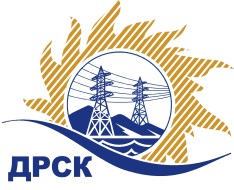 Акционерное Общество«Дальневосточная распределительная сетевая  компания»ПРОТОКОЛ № 371/УР-ВП по выбору победителя открытого электронного запроса предложений на право заключения договора на выполнение работ  «Капитальный ремонт оборудования ПС Эмальзавод 35/6» филиала «Хабаровские электрические сети» (закупка 72 повторно раздела 1.1. ГКПЗ 2017 г.)  ЕИС № 31704873579 (МСП)Форма голосования членов Закупочной комиссии: очно-заочная.ПРИСУТСТВОВАЛИ: 10 членов постоянно действующей Закупочной комиссии ОАО «ДРСК»  2-го уровня.ВОПРОСЫ, ВЫНОСИМЫЕ НА РАССМОТРЕНИЕ ЗАКУПОЧНОЙ КОМИССИИ: Об утверждении результатов процедуры переторжки.Об итоговой ранжировке заявок.О выборе победителя запроса предложений.РЕШИЛИ:По вопросу № 1Признать процедуру переторжки состоявшейсяУтвердить окончательные цены заявок участниковПо вопросу № 2Утвердить итоговую ранжировку заявокПо вопросу № 3Планируемая стоимость закупки в соответствии с ГКПЗ: 3 486 000,00 руб., без учета НДС;   4 113 480,00 руб., с учетом НДС.Признать победителем запроса предложений на право заключения договора на выполнение «Капитальный ремонт оборудования ПС Эмальзавод 35/6» для нужд филиала АО «ДРСК» «Хабаровские электрические сети»  участника, занявшего первое место в итоговой ранжировке по степени предпочтительности для заказчика: ООО "ЭТК Энерготранс" (680054, г. Хабаровск, ул. Трехгорная 8) на условиях: стоимость предложения 4 084 089,35 руб. (цена без НДС: 3 461 092,67 руб.). Условия оплаты: в течение 30 календарных дней с даты  подписания справки о стоимости выполненных работ КС-3 на основании счета, выставленного Подрядчиком. Срок выполнения работ: начало не позднее 01.05.2017, окончание 30.06.2017 г. Гарантийные обязательства: 24 месяца. Срок действия оферты до 30.06.2017.Ответственный секретарь Закупочной комиссии 2 уровня  		                                                               М.Г.ЕлисееваЧувашова О.В.(416-2) 397-242г.  Благовещенск«10» апреля 2017№п/пНаименование Участника закупки и его адресОбщая цена заявки после переторжки, руб.1.ООО "ЭТК Энерготранс" (680054, г. Хабаровск, ул. Трехгорная 8)4 084 089,35 руб. (цена без НДС: 3 461 092,67 руб.)2.ООО "ЭК "СВЕТОТЕХНИКА" (675029, Россия, Амурская обл., г. Благовещенск, ул. Артиллерийская, д. 116)4 113 480,00 руб. (цена без НДС: 3 486 000,00 руб.)3.ООО "Амур-ЭП" (680032, Хабаровский край, г. Хабаровск, пр-кт 60 лет Октября, 128 А)4 113 480,00 руб. (цена без НДС: 3 486 000,00 руб.)Место в предварительной ранжировкеНаименование участника и его адресОкончательная цена заявки после переторжки, руб.Итоговая оценка предпочтительности заявок после переторжки1 местоООО "ЭТК Энерготранс" (680054, г. Хабаровск, ул. Трехгорная 8)4 084 089,35 руб. (цена без НДС: 3 461 092,67 руб.)0,532 местоООО "Амур-ЭП" (680032, Хабаровский край, г. Хабаровск, пр-кт 60 лет Октября, 128 А)4 113 480,00 руб. (цена без НДС: 3 486 000,00 руб.)0,403 местоООО "ЭК "СВЕТОТЕХНИКА" (675029, Россия, Амурская обл., г. Благовещенск, ул. Артиллерийская, д. 116)4 113 480,00 руб. (цена без НДС: 3 486 000,00 руб.)0,34